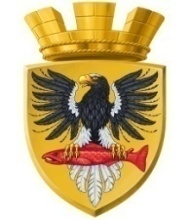 Р О С С И Й С К А Я   Ф Е Д Е Р А Ц И ЯКАМЧАТСКИЙ КРАЙП О С Т А Н О В Л Е Н И ЕАДМИНИСТРАЦИИ ЕЛИЗОВСКОГО ГОРОДСКОГО ПОСЕЛЕНИЯот  24.12.2019	№1345-п        г. ЕлизовоВ соответствии с положениями части 2 статьи 86 Бюджетного кодекса Российской Федерации, статьи 53 Федерального закона от 06.10.2003
№131-ФЗ «Об общих принципах организации местного самоуправления в Российской Федерации», Уставом Елизовского городскогопоселения,муниципальным нормативным правовым актом  «О бюджете Елизовского городского поселения на 2020 год и плановый период 2021-2022 годов» от 19.12.2019 №182-НПА, принятый Решением Собрания депутатов Елизовского городского поселения от 19 декабря 2019 года №619,в целях укрепления финансовой и исполнительской дисциплины органов администрации Елизовского городского поселения и их должностных лицПОСТАНОВЛЯЮ:Установить расходные обязательства Елизовского городского поселения, связанные с финансированием расходовиз резервного фонда администрации Елизовского городского поселения.Установить расходные обязательства Елизовского городского поселения, связанные с реализацией и финансированием мероприятий, связанных с осуществлением наказов избирателей депутатам Собрания депутатов Елизовского городского поселения.Установить расходные обязательства Елизовского городского поселения, связанные с финансированием расходов по обеспечению мер социальной поддержки гражданам, удостоенным звания «Почетный гражданин города Елизово».4.	ОпределитьАдминистрациюЕлизовского городского поселенияорганом, уполномоченным и ответственным за реализацию расходных обязательств, указанных в пунктах 1-3 настоящего постановления.5.	Установить, что расходные обязательства, возникшие на основании настоящего постановления, исполняются за счет средств бюджета Елизовского городского поселения, в пределах бюджетных ассигнований на 2020финансовый год и плановый период 2021-2022 годов.6. Муниципальному казенному учреждению «Служба по обеспечению деятельности администрации Елизовского городского поселения» опубликовать (обнародовать) настоящее постановление в средствах массовой информации и разместить в информационно-телекоммуникационной сети «Интернет» на официальном сайте администрации Елизовского городского поселения. 7.	Настоящее постановление вступает в силу после его официального опубликования (обнародования), но не ранее 01.01.2020 года.8.	Контроль за исполнением настоящего постановления оставляю за собой.И.о.Главы администрации Елизовскогогородского поселения                            В.А. Масло